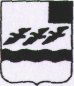 САРАТОВСКАЯ  ОБЛАСТЬ АТКАРСКИЙ  МУНИЦИПАЛЬНЫЙ  РАЙОНАТКАРСКОЕ  МУНИЦИПАЛЬНОЕ  СОБРАНИЕПЯТОГО СОЗЫВАТринадцатое заседаниеРЕШЕНИЕОт 27.04.2017 № 173г. АткарскО внесении изменений в решение Аткарскогомуниципального Собрания от 23.04.2012 г.№198 «Об утверждении размера платы за услуги,оказываемые МУК «Районный культурный центр»	В соответствии с Федеральным законом от 06 октября 2003 года № 131-ФЗ «Об общих принципах организации местного самоуправления в Российской Федерации» № 131-ФЗ, Уставом Аткарского муниципального района Саратовской области, Аткарское муниципальное Собрание РЕШИЛО:Внести изменение в решение Аткарского муниципального Собрания от 23.04.2012 г. № 198 «Об утверждении размера платы за услуги, оказываемые МУК «Районный культурный центр», изложив приложение к решению в новой редакции, согласно приложению.Признать утратившим силу решение Аткарского муниципального Собрания от 28.11.2016  года № 56 «О внесении изменений в решение Аткарского муниципального собрания от 23.04.2012 № 198 «Об утверждении размера платы за услуги, оказываемые МУК «Районный культурный центр».	4. Настоящее решение вступает в силу с момента официального опубликования.	5. Контроль за исполнением настоящего решения возложить на постоянную депутатскую комиссию по вопросам социальной сферы, общественных отношений, молодежи и физической культуры.Глава муниципального района		                                                       В.В. ЕлинПредседатель Аткарского муниципального Собрания                    А.В. Брусьев 									Приложение  к  решению Аткарского муниципального Собрания от 27.04.2017 года № 173Размер платы  за услуги, оказываемыеМУК  «Районный культурный центр»№ п/пПодразделениеНаименование услугиПродолжительность по времениСтоимостьуслуги,руб1МУК«Районный культурный центр»Посещение дискотеки501МУК«Районный культурный центр»Посещение дискотеки младшими школьниками и дошкольниками451МУК«Районный культурный центр»Партия игры в бильярд (1 чел.)60 мин.151МУК«Районный культурный центр»Посещение балета501МУК«Районный культурный центр»Посещение детского спектакля501МУК«Районный культурный центр»Посещение Новогоднего праздничного мероприятия 1 чел.), (по заявлению организаций)2501МУК«Районный культурный центр»Услуги по обслуживанию проведения выставок-продаж- летний период-зимний период1 мероприятие-8 часов420045001МУК«Районный культурный центр»Платная кружковая работа Студия «Беллетрист»Месяц (8 занятий)2502Сельские Дома культурыПосещение дискотек школьниками, обучающимися в образовательных учреждениях Аткарского района202Сельские Дома культурыПосещение дискотеки в праздничные дни302Сельские Дома культурыПартия игры в бильярд (1 чел.)60 мин.203Сельские клубыПосещение дискотеки школьниками, обучающимися в образовательных учреждениях Аткарского района203Сельские клубыПосещение дискотеки в праздничные дни204ЗоопаркВход в Зоопарк для взрослых154ЗоопаркВход в Зоопарк для детей104ЗоопаркПосещение комнаты смеха154ЗоопаркБатут5 мин.504ЗоопаркКатание на детской машине5 мин.504ЗоопаркКатание на лошади вокруг парка (1 круг, 1 билет)604ЗоопаркПартия игры в теннис60 мин.254ЗоопаркПосещение игровой комнаты10 мин204ЗоопаркПосещение игровой комнаты20 мин.404ЗоопаркПосещение игровой комнаты30 мин505Парк-музейРеализация 1 шт. рассады цветов155Парк-музейПрокат детского транспорта10 мин30 